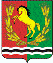 АДМИНИСТРАЦИЯМУНИЦИПАЛЬНОГО ОБРАЗОВАНИЯ РЯЗАНОВСКИЙ СЕЛЬСОВЕТ
АСЕКЕЕВСКОГО РАЙОНА ОРЕНБУРГСКОЙ ОБЛАСТИРАСПОРЯЖЕНИЕ =====================================================================  29.07. 2019                                 с. Рязановка                                                № 16-рО перечне мест и помещений, предоставляемых для  размещения предвыборных печатных агитационных материалов на выборах Губернатора Оренбургской областиВ соответствии  требованиями п.6 ст. 46 Закона Оренбургской области от 25.06.2012г. № 883/250-V-ОЗ «О выборах Губернатора Оренбургской области»:Определить и выделить места для  размещения предвыборных печатных агитационных материалов на выборах Губернатора Оренбургской области:– информационный стенд в здании администрации Рязановского сельсовета по адресу: с. Рязановка, ул. Центральная, 7;- помещение Рязановского сельского Дома культуры по адресу: с. Рязановка, ул. Центральная, 19.     3.  Контроль за исполнением настоящего распоряжения оставляю за собой.     4. Настоящее распоряжение вступает в силу после его официального                                                   обнародования.Глава муниципального образования                                              А.В. БрусиловРазослано:   прокурору района, администрацию Асекеевского района, в дело.            